Novela zákona o verejnom obstarávaní.(01. 04. 2011)Zbierka zákonov č. 58/2011Národná rada Slovenskej republiky rozhodla dňa 11. februára 2011 o zmene a doplnení zákona č. 25/2006 Z. z. o verejnom obstarávaní a o zmene a doplnení niektorých zákonov v znení neskorších predpisov.Novelou sa najmä znižujú finančné limity  pre určenie rozsahu zákazky (podlimitná, podprahová zákazka alebo zákazka s nízkou hodnotou v závislosti od predpokladanej hodnoty zákazky).Zákonom sa bližšie upravuje definícia verejného obstarávateľa, najmä pokiaľ ide o právnickú osobu financovanú, kontrolovanú štátom, obcou alebo vyšším územným celkom, v ktorej štát, obec alebo VÚC vymenúva alebo volí viac ako polovicu členov jej riadiaceho orgánu alebo ktorá je založená alebo zriadená na osobitný účel plnenia potrieb všeobecného záujmu, ktoré nemajú priemyselný alebo obchodný charakter a štát, obec alebo VÚC vymenúva alebo volí viac ako polovicu členov jej riadiaceho orgánu. Osoby spolufinancované verejným obstarávateľom alebo obstarávateľom budú musieť pri verejnom obstarávaní postupovať podľa rovnakých kritérií, ako verejný obstarávateľ alebo obstarávateľ, podľa výšky poskytnutých finančných prostriedkov.Medzi činnosti v odvetví energetiky a tepelnej energetiky na účely tohto zákona sa dopĺňa preprava ropy a skladovanie ropy; preprava ropy prostredníctvom potrubia a skladovanie ropy v nádržiach.Rozširuje sa zoznam dokumentov a údajov, ktoré verejný obstarávateľ zasiela Úradu pre verejné obstarávanie o ostatným príslušným osobám. Konkretizujú sa informácie, o ktorých je verejný obstarávateľ a obstarávateľ povinný zachovávať mlčanlivosť. Toto sa nevzťahuje na zmluvy, ktoré musí verejný obstarávateľ povinne zverejňovať v zmysle zákona č. 211/2000 Z.z. o slobodnom prístupe k informáciám o zmene a doplnení niektorých zákonov (zákon o slobode informácií) v znení neskorších predpisov.Po novom musí verejný obstarávateľ alebo obstarávateľ odôvodniť v oznámení o vyhlásení verejného obstarávania primeranosť každej určenej podmienky účasti vo vzťahu k predmetu zákazky a potrebu jej zahrnutia medzi podmienky účasti. Novela ďalej upravuje, v akých prípadoch môže verejný obstarávateľ alebo obstarávateľ požiadať uchádzača alebo záujemcu o vysvetlenie alebo doplnenie požadovaných dokladov.Zavádza sa inštitút mimoriadne nízkej ponuky, keď obstarávateľ musí písomne požiadať uchádzača o podrobnosti týkajúce sa tej časti ponuky, ktoré sú pre jej cenu podstatné a ďalej určuje prísnejšie predpoklady vylúčenia uchádzača s mimoriadne nízkou ponukou.Zákon zavádza povinnosť využívať elektronické aukcie vo verejnej súťaži, v užšej súťaži alebo v rokovacom konaní so zverejnením je verejný obstarávateľ a obstarávateľ povinný pri zadávaní zákazky na dodanie tovaru, ako aj pri zadávaní zákazky na poskytnutie služby alebo na uskutočnenie stavebných prác, ak možno presne určiť technické požiadavky týkajúce sa predmetu zákazky a pri zadávaní zákazky v rámci dynamického nákupného systému a pri opätovnom otvorení súťaže medzi všetkými účastníkmi rámcovej dohody. Povinnosť použiť elektronickú aukciu platí aj pri zadávaní podprahovej zákazky. Nevzťahuje sa na zadávanie zákaziek s nízkou hodnotouVerejný obstarávateľ môže obmedziť počet záujemcov, ktorých vyzve na predloženie ponuky, a to najmenej na 10 a najviac na 20 tak, aby umožnil hospodársku súťaž. Prísnejšie sa upravujú podmienky na obsah výzvy na predkladanie ponúk, lehoty na predkladanie ponúk, uverejňovanie výzvy na predkladanie ponúk.Verejný obstarávateľ je povinný zverejniť raz štvrťročne na webovom sídle verejného obstarávateľa alebo v periodickej tlači, prípadne inou formou zverejnenia súhrnnú správu o zákazkách s nízkou hodnotou s cenami vyššími ako 1 000 eur, v ktorej pre každú zákazku uvedie najmä:a)hodnotu zákazky,b) predmet zákazky,c) identifikáciu úspešného uchádzača.Predsedu Úradu pre verejné obstarávanie po novom vymenúva a odvoláva Národná rada Slovenskej republiky, nie vláda SR ako to bolo predtým. Vláda volí a odvoláva podpredsedu.Rozširujú sa kompetencie Úradu pre verejné obstarávanie, po novom vedie aj evidenciu uzavretých zmlúv, koncesných zmlúv, rámcových dohôd a dodatkov k zmluvám, koncesným zmluvám a rámcovým dohodám a zverejňuje ich a zverejňuje informácie o uzavretí zmluvy, koncesnej zmluvy, rámcovej dohody alebo dodatkov k zmluve, koncesnej zmluve alebo rámcovej dohode do siedmich pracovných dní odo dňa ich zverejnenia podľa zákona o slobode informácií, kópie týchto dokumentov zverejňuje do siedmych dní od ich uzatvorenia. Vestník Úradu pre verejné obstarávanie sa po novom sprístupňuje aj v podobe štruktúrovaných údajov, ktorá umožňuje ich ďalšie automatizované spracovanie.Návrh na určenie neplatnosti zmluvy môže prokurátor podať v lehote jedného roka od ich uzavretia.Tento zákon nadobúda účinnosť 1. apríla 2011.Znenie tejto novely nájdete na stránke www.zbierka.sk, čiastka č. 23 alebo priamo tu.Zákon č. 25/2006 Z. z. o verejnom obstarávaní a o zmene a doplnení niektorých zákonov v znení neskorších predpisov nájdete na stránke http://jaspi.justice.gov.sk/v časti Predpisy (Vyhľadanie predpisov) po zadaní čísla predpisu do príslušného okna.

NaspäťVerzia pre tlač  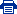 